Как определить мог ли я заразиться ВИЧ? Во всем мире ежедневно вирусом иммунодефицита человека заражается 8,5 тысяч человек. В России за сутки не менее 100 человек становятся носителями ВИЧ-инфекции.Важно понимать, что заразиться ВИЧ можно только при прямом контакте с внутренними жидкостями больного человека — кровью, спермой, жидкостями влагалища, материнским молоком. Заражение происходит тогда, когда эти материалы попадают в кровь или на слизистую оболочку человеческого организма. Вирус проникает в здоровый организм, если зараженные материалы попадают на поврежденную слизистую оболочку. Это может быть рана, порез или просто трещина. Преимущественно ВИЧ-инфицированный материал попадает в кровь здорового человека. Однако важно вовремя распознать протекание инфекции в организме.У мужчин, например, некоторые признаки наступления вируса иммунодефицита человека проявляются не так очевидно, как у женщин, а порой вовсе отсутствуют. Однако все-таки есть схожие элементы. Для того, чтобы быть более уверенным в своем статусе ВИЧ, мы подготовили для вас десять вопросов на тему: «Как определить мог ли я заразиться ВИЧ?». Итак, приступим:Часто ли у вас случаются приступы лихорадки?Жалуетесь ли вы на сыпь, герпес, лишай?Ощущаете ли вы увеличение лимфатических узлов в области шеи, в подмышках или паху?У вас есть постоянная усталость, снижение аппетита, диарея?На вашей коже имеются поражения грибком?Вы жалуетесь на кандидоз (жжение полового органа, белый налет в тех же местах, болезненный секс и мочеиспускание)?У вас нет странных и пусть даже безболезненных опухолей?У вас на языке или в ротовой полости есть белые пятна?Вы теряете вес, несмотря на то, что не сидите на диетах и не занимаетесь спортом?Даже слишком мелкие раны долго заживают?Если хотя бы на треть этих вопросов вы даете утвердительные ответы, стоит пойти провериться. Несомненно, и люди, которые выглядят совершенно здоровыми, могут оказаться носителями вируса иммунодефицита человека. Гарантию может дать только сертифицированный тест. Поэтому даже если вы не обнаружили у себя симптомов, лучше все-таки обратиться для проверки к специалистам.Обследование на ВИЧ. Кому и когда следует проходить тестирование?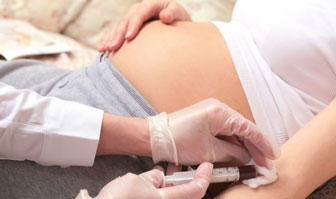 Обычно тест на ВИЧ является строго добровольной процедурой. Однако существуют обстоятельства, когда обследоваться на ВИЧ-инфекцию просто необходимо. В глазах общества обследование на ВИЧ до сих пор выглядит необычно и даже странно. Возможно, ваши знакомые и родные, узнав о ваших планах пройти тестирование, заподозрят вас в «плохом» поведении. А зря. Потому что обследование на ВИЧ – это, прежде всего, признак заботы о своём здоровье.Обследование по желаниюТестирование на ВИЧ в большинстве случаев носит добровольный характер. Бывают случаи, когда обследование на ВИЧ является обязательным.Половая активностьОбследоваться на ВИЧ следует каждому, кто начинает вести половую жизнь. Оптимально выяснить ВИЧ-статус партнёра ещё до вступления с ним в интимные отношения. Если это не удалось сделать, то обследоваться на ВИЧ-инфекцию нужно через 3 месяца после начала половой жизни. То же самое касается и ситуации смены полового партнёра. Если на протяжении долгого времени половой партнёр всегда постоянный, то необходимости в периодическом обследовании на ВИЧ нет.  Обследование после опасных ситуацийВ ситуации случайного полового контакта с партнёром, ВИЧ-статус которого неизвестен, информативное определение антител к ВИЧ в крови возможно только через три месяца. Первые три месяца после инфицирования ВИЧ длится период «окна», когда антитела к вирусу только начинают вырабатываться и их уровень – ниже порогового значения, определяемого тест-системами.  Аналогичная ситуация – при подозрении заражения через кровь, например, при употреблении инъекционных наркотиков нестерильным шприцем. После опасных, с точки зрения заражения ВИЧ, ситуаций при отрицательных результатах первого обследования повторные анализы желательно сдавать каждые три месяца в течение года.Если есть признаки болезни Иногда анализ крови на ВИЧ необходим по клиническим признакам – например, если у человека имеется выраженный иммунодефицит или есть клинические признаки, позволяющие заподозрить ВИЧ-инфекцию или СПИД. Рекомендовано обследование также при выявлении заболеваний, передающихся половым путём, гепатита В или С, туберкулёза.Представители некоторых профессий Представителям ряда профессий, которые при работе непосредственно контактируют с кровью и биологическими жидкостями – врачам, лаборантам, медицинским сёстрам – анализ крови на ВИЧ-инфекцию следует делать ежегодно. Кроме того, обследоваться нужно медицинским работникам СПИД-центров, которые постоянно контактируют с ВИЧ-позитивными.Контакты с ВИЧ-положительными  Особенно важно тестирование для лиц, контактирующих с ВИЧ-инфицированными, в том числе в быту. Людям, имеющим регулярные половые контакты с ВИЧ-инфицированным, нужно  обследоваться каждые три месяца, даже при условии постоянного использования презерватива. После переливания крови и трансплантации Пациентам, которым переливались компоненты крови (особенно это касается эритроцитарной массы), через три месяца желательно сделать исследование на ВИЧ. То же самое касается тех, кому были пересажены донорские органы и ткани.Обследование беременных Обследоваться на ВИЧ также нужно беременным женщинам на ранних сроках – при обращении в женскую консультацию. При отрицательном результате тестирование повторяют в третьем триместре беременности, чтобы исключить период «окна». Обследование представителей групп риска по заражению ВИЧ Людям из групп риска по заражению ВИЧ – гомосексуалам и коммерческим секс-работникам – следует тестироваться на ВИЧ каждые три месяца, независимо от того, пользуются ли они презервативом при половых контактах. Употребляющим наркотики также нужно обследоваться регулярно, раз в три месяца, в том числе и тем, кто употребляет неинъекционные формы наркотиков. Повторное обследование Повторные и дальнейшие тесты на ВИЧ-инфекцию определяются специалистом на основании результатов первоначального обследования, клинических данных и в зависимости от ситуации. Как проходит ВИЧ-диагностика? Все о подготовке и интерпретации результатов исследования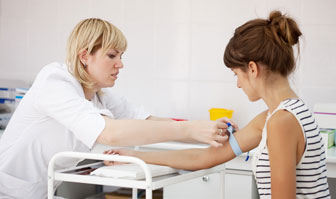 Тестирование на ВИЧ – простая и безболезненная процедура. Как она проходит, нужно ли готовиться, что показывают результаты тестов- ответим на эти вопросы:По доброй волеОбследование на ВИЧ в большинстве случаев – дело добровольное, поэтому осуществляется только после получения информированного согласия пациента.Как сдавать анализКровь забирают на анализ в процедурном кабинете. Забор крови производится из локтевой вены в количестве 3-5 мл в стерильную пробирку. Кровь можно сдавать как утром натощак, так и в любое время суток после приёма пищи.Риск заражения ВИЧ при обследованииВ медицинских учреждениях используются только одноразовые инструменты, либо они проходят качественную стерилизацию. При сдаче крови заразиться ВИЧ невозможно.Виды результатов тестированияРезультаты первичной диагностики ВИЧ бывают трёх видов – положительный, отрицательный и сомнительный. Если результат положительныйПоложительный результат означает, что тест-системой в образце крови обнаружены антитела к ВИЧ, это может говорить о том, что у вас действительно есть ВИЧ-инфекция. Положительный результат в ИФА обязательно подтверждают в иммунном блоте с тем же образцом крови. В редких случаях результат бывает ложноположительным. Ложноположительные результаты бывают при вирусной инфекции у беременных, и при аутоиммунных заболеваниях. Положительный результат могут по-другому называть серопозитивным или статусом ВИЧ+.Если результат отрицательныйОтрицательный результат говорит о том, что в крови антитела к ВИЧ не обнаружены – то есть, ВИЧ-инфекции нет. Или о том, что заражение ВИЧ произошло недавно и количество антител ниже пороговых значений, определяемых тест-системой, то есть, длится период «окна». Если недавно имела место опасная ситуация относительно заражения ВИЧ, то обследование желательно повторить через три месяца и шесть месяцев. Отрицательный результат по-другому называют серонегативным, или ВИЧ -.Если результат сомнительныйДостаточно редко результаты тестов бывают сомнительными. Это может быть в двух случаях: когда человек недавно заразился ВИЧ и для обнаружения обычными тест-системами концентрация антител недостаточна, или когда ВИЧ отсутствует, но есть другие хронические заболевания – обменного или аутоиммунного характера. Поэтому проводить тестирование сразу после опасного контакта нецелесообразно. Если сомнительный результат был получен при обследовании иммуноферментным методом, обычно дополнительно проводят подтверждающий анализ с помощью иммуноблота. При сохранении сомнительного результата обследование повторяют через 1-3 месяца и наблюдают пациента в течение полугода. Отделение медицинской профилактики ГУЗ «Чаплыгинская РБ»